First Name of Application CV No 1644120Whatsapp Mobile: +971504753686 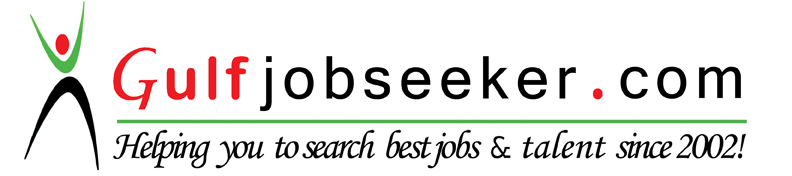 To get contact details of this candidate Purchase our CV Database Access on this link.http://www.gulfjobseeker.com/employer/services/buycvdatabase.php CAREER OBJECTIVETo work in a firm of professional work driven environment where I can apply my knowledge and skills as a fresh graduate to grow while fulfilling organizational goals.WORK EXPERIENCEWorked as civil engineer from July 2015 to December 2015 in Yugendr and Mahendra Construction, Salem-T.N, India. EDUCATIONAL QUALIFICATIONCompleted my M.Tech Structural Engineering from VIT University, Chennai Campus in year 2015 with CGPA of 8.11 (Certificate Attested with UAE Embassy).Completed my B.E civil engineering from Sona College of Technology, Salem in year 2013 with CGPA of 7.62.Higher secondary from C.S.I Good Shepherd Higher Secondary School, Salem in year 2009 with 56.83%.SSLC from C.S.I Good Shepherd Matric Higher Secondary School, Salem in year 2007 with 60.9%. PROJECT COMPLETEDStudy on strength behaviour of high performance concrete using industrial waste and plastic fibres. (It has been published in International Journal of Engineering Research and Technology)Experimental Investigation on Paper Brick Masonry.Coal Ash Waste as Potential Resource for Concrete.Experimental Study on Self Curing Concrete Using Light Weight Aggregate.Effective Utilization of Pond Ash in Brick and its Durability Properties (It has been published in International Journal of Engineering and Research Development).Design of Steel Chimney.AREA OF INTERESTStructural DesigningConcrete TechnologyPrefabricationSOFTWARE PROFICIENCYAppreciable knowledge in MS OfficeAuto CADDSTADD PROCO CURRICULAR ACTIVITIESWon 3rd Prize in paper presentation in Intercollegiate symposium held at Sona College of  Technology and Engineering.Won 3rd Prize in Paper Presentation (E-VIZ) A National Level Environmental Symposium at Sona College of Technology.Participated and presented the paper in the 2nd International Conference on Trends in Technology for Convergence “TITCON-2015”.WORKSHOPS AND INDUSTRIAL VISITParticipated in the national level one day workshop on “Latest Advances on NDT Equipments for Concrete” organized by the department of civil engineering, school of mechanical and building science, VIT-Chennai.Attended a workshop on “Low Cost Building Using Eco Friendly Materials” (CSIR Sponsored), Sona College of Technology, Salem.Attended a workshop on “Innovative Trends and Techniques in Civil Engineering” Sona College of Technology, Salem.Attended a one day national seminar on “Modelling and Design Softwares in Civil Engineering” Sona College of Technology, Salem.PROFESSIONAL AFFILIATIONSGood communication, planning and organizational skills. A team player with leadership skills.Positive attitude and enthusiastic in team work.ACHEIVEMENTSWon 1st Prize in Short Film in Technical Symposium at Sona College of Technology. Won 1st prize in cricket in Intercollegiate Departmental Tournament held at Sona College of Technology and Engineering. Organize several events in Sports, GD Aptitude & IQ club in Sona College of Technology.PERSONAL PROFILEDate of Birth		:  29-04-1992Marital status		:  SingleLanguages Known	:  English, Hindi, Urdu, Tamil